Photography Price List and Order FormAll products guaranteed 100% . Please no cameras around photographers! Make checks payable to:***Fill out Trading Card Info below!!***Premier Packages	Quantity	TotalPremier Plus 2 3x5 individuals, 1 5x7 Group, 12 Trading Cards,2 5x7 Individuals, 1 8x10 Individual, 1 A1 Wood plaque……………………………….…….…$72.00	$		P*Premier Basic 2 3x5 Individuals, 1 5x7 Group, 12 Trading Cards,2 5x7 Individuals, 1 8x10 Individual, 1 Memory Mate Frame……………………………...…...$52.00	$  	*Family Packages*Family Plus 2 3x5 Individuals, 1 5x7 Group Photo, 8 Wallets,Best Value and Most Popular !2 5x7 individuals, 1 A1 Wood Plaque……………………………………………………..………..$49.00	$		FFamily Basic 2 3x5 Individuals, 1 5x7 Group Photo, 8 Wallets,2 5x7 Individuals, 1 Memory Mate Frame…………………………………..……………………..$30.00	$  	Budget PackagesBudget Plus 2 3x5 Individual, 1 5x7 Group Photo,1 A1 Wood Plaque………………...…..$38.00	$		BBudget Basic 2 3x5 Individual, 1 5x7 Group Photo, 1 Memory Mate Frame…...….........$10.00	$  	Digital Specialty Selections8x10 Magazine Cover  Includes Child’s Name…	$21.00	$  	8x10 Composite Includes Group, Individual & Childs Name	$24.00	$  	8X10 Calendar  Includes Child’s Name…	$18.00	$  	2 4x5 Photo Magnets  Include Child’s Name…	$14.00	$  	5 Game Day Tickets  Include Child’s Name…	$14.00	$  	DS**12 Pro Style Trading Cards……………...…………………………………….…………….....$24.00	$	 8” Statuette Acrylic laser cut-out of your player…………………………………………..…..$40.00	$	 Photo Dog Tag…………………………………………………………………………………….…$14.00	$  	 Classic A La Carte Selections8 Individual Wallets	$12.00	$  	2 5x7 Individuals………………………………………………………………………………....…$12.00	$		AL1 8x10 Individual……………………………………………….……………………………...……$18.00	$  	2 3” Photo Buttons………….………………………………………………………….….………..$12.00	$  	1 8x12 Team Photo………………………………………………………………………….……..$18.00	$  	Buddy PackageComes with 2 5x7’s and 8 Wallets.  This is a special package intended	BDfor two or more individuals together……………………………………………………….……..$24.00	$  	Coach Appreciation and Photo PlaquesCoach Appreciation Plaque. Includes Autograph Card………………………………….....$25.00	$		 Sponsor Appreciation Plaque. Holds a 5X7 Group Photo…………………………………….$20.00	$		 A1 Player Appreciation Plaque. Holds a 3.5x5 and Team 5x7……………………………....$25.00	$ 	Please print in BLOCK lettering below completely and legibly.Child’s Name:	Phone: 	*Email:	League:  	Bad checks will be turned over to collectionsand photos held !Team Name:	Coach:  	Position:	Hometown:	Age:	Uniform #:   	*Credit Card: Visa or MC#.	-	-	-	Exp:	3 Digit Security Code: 	*Billing Address:	City:	Zip: 	SEQ#Name on Card:	Email:  	* Please Enter Credit Card Info Accurately *	Thanks for your order!	Grand Total $  	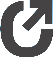 